Bu formun laboratuvar çalışanı tarafından doldurulması zorunludur.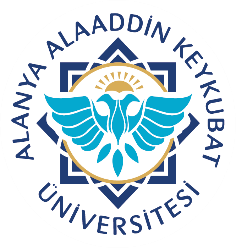 Alanya Alaaddin Keykubat ÜniversitesiDiş Hekimliği Uygulama ve Araştırma Merkezi  Protetik Diş Tedavisi A.D                                   Hasta Takip FormuDoküman No.SPL.FR.03Alanya Alaaddin Keykubat ÜniversitesiDiş Hekimliği Uygulama ve Araştırma Merkezi  Protetik Diş Tedavisi A.D                                   Hasta Takip FormuYayın Tarihi23.05.2019Alanya Alaaddin Keykubat ÜniversitesiDiş Hekimliği Uygulama ve Araştırma Merkezi  Protetik Diş Tedavisi A.D                                   Hasta Takip FormuRevizyon Tarihi24.11.2021Alanya Alaaddin Keykubat ÜniversitesiDiş Hekimliği Uygulama ve Araştırma Merkezi  Protetik Diş Tedavisi A.D                                   Hasta Takip FormuRevizyon No.1Alanya Alaaddin Keykubat ÜniversitesiDiş Hekimliği Uygulama ve Araştırma Merkezi  Protetik Diş Tedavisi A.D                                   Hasta Takip FormuSayfa No.1Hastanın Adı-SoyadıProtez İşlemine Başlama  Tarih ve SaatiProtezin Kliniğe Geliş Tarih ve SaatiHastaya Teslim Tarih ve SaatiYapılan ProtezToplam Ölçü